Отчет о проделанной работе группы № 11 за второе полугодие 2015- 2016 уч.года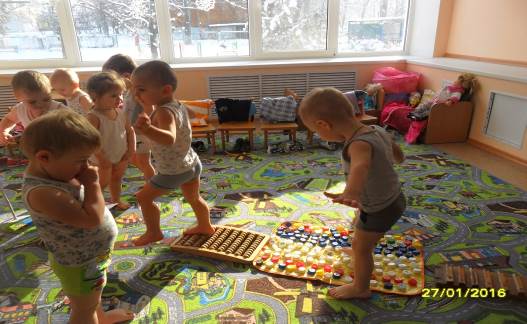 «Ходим по массажным дорожкам»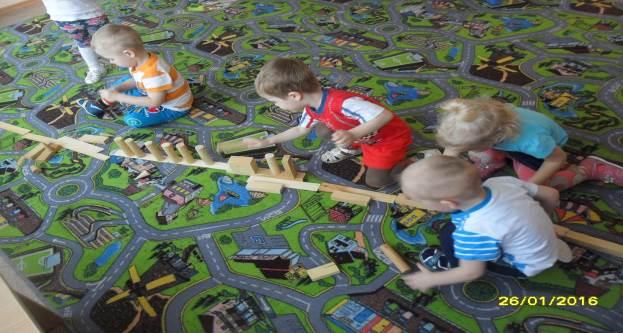 «Конструируем»Февраль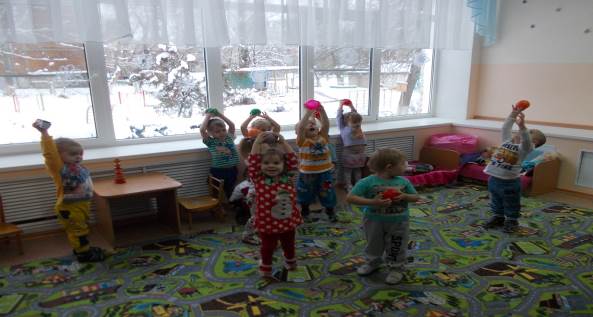 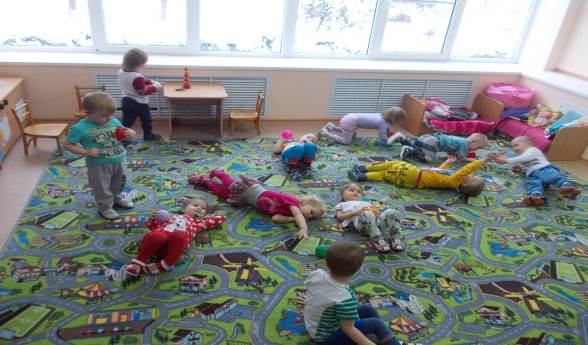 «Утренняя гимнастика»Март «Масленица» Апрель «День открытых дверей»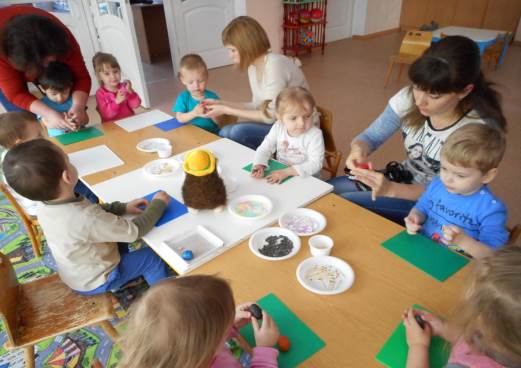 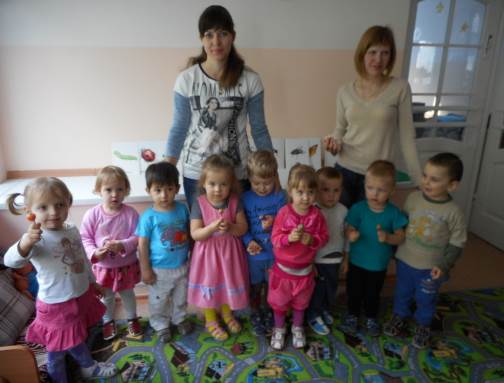 Май «На прогулке»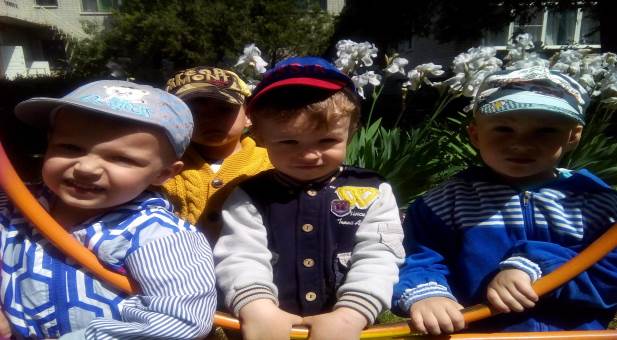 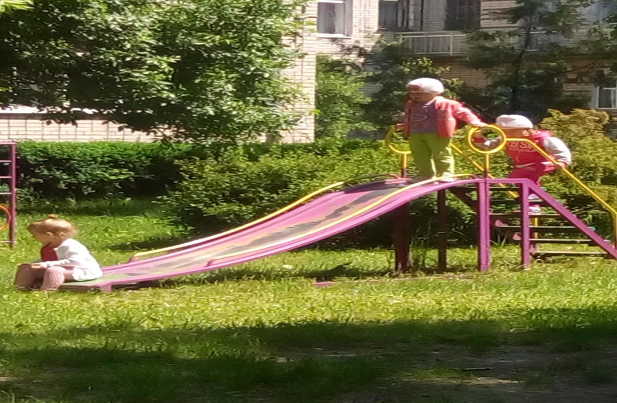 Июнь «День именинника»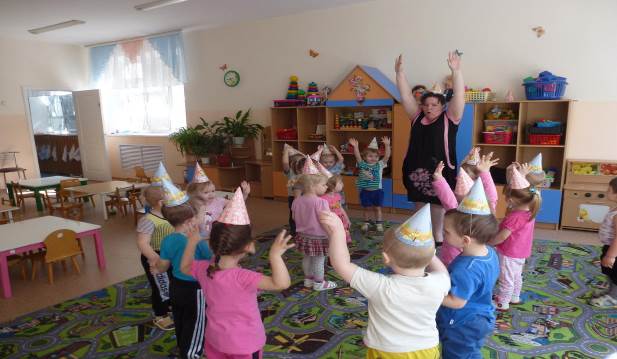 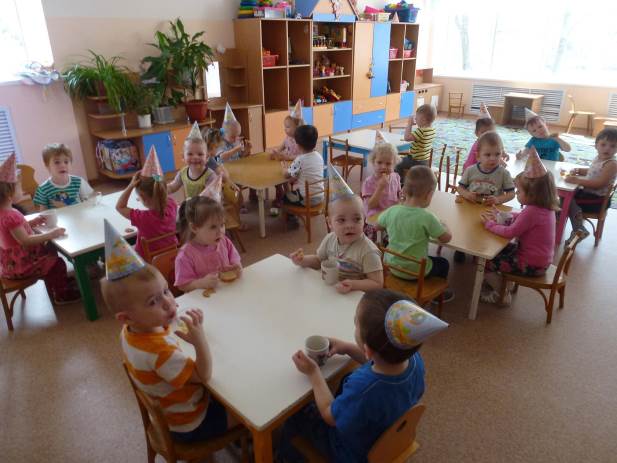 